مدیریت تحصیلات تکمیلیمعاونت آموزشی و پژوهشیآموزشی فرم درخواست حذف پزشکی  دوره کارشناسی ارشد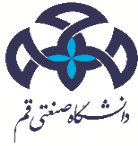 نام و نام خانوادگي:شماره دانشجويي:رشته و گرايش:استاد راهنما:تعداد واحد گذرانده:      روزانه              نوبت دوم حذف تکدرس:  نام درس                                                       تاريخ برگزاري امتحان: حذف نیمسال :                                                          مربوط به نیمسال : اول / دوم       13 نوع بيماري :                                                              کلیه مستندات (شرح عمل / بستری / گزارشات پزشکی ) پیوست شود.اینجانب                                          صحت کلیه مدارک ارائه شده را تایید می نمایم، در غیر این صورت عواقب آن را به عهده میگیرم.                                                                                تاريخ:                                امضاء دانشجو از شرکت در امتحان درس یا دروس نیمسال فوق محروم نبوده است.                   محروم بوده است. در صورت درخواست دانشجو برای حذف کل دروس نیمسال فوق لیست دروس ثبت نام مورد تأیید توسط آموزش دانشکده باید پیوست شود:تایید استاد یا اساتید کل دروس (درخواست شده برای حذف) مبنی بر عدم محروم بودن دانشجو:نظر استاد راهنما :حذف درس یا دروس نیمسال (با توجه یه فعالیتهای تحصیلی دانشجو ):استادراهنما:                        تاریخ :                                 امضا:گواهی میشود دانشجو برای ..................... مرتبه  درخواست حذف پزشکی دارند.کارشناس تحصیلات تکمیلی دانشگاه:                          تاریخ :                                 امضا:نظر پزشک معتمد دانشگاه:مدارک پیوست مورد تأیید میباشد  مورد تأیید نمیباشد پزشک معتمد دانشگاه:                                     تاریخ:                               مهر و امضا:درخواست دانشجو در شورای گروه مورخ .......................... مورد رسیدگی قرار گرفت و رأی به شرح زیر صادر گردید (کپی صورتجلسه پیوست گردید):مدیر گروه آموزشی :                                                           تاریخ :                              امضا:درخواست دانشجو در شورای  آموزشی دانشکده مورخ .......................... مورد رسیدگی قرار گرفت و رأی به شرح زیر صادر گردید (کپی صورتجلسه پیوست گردید): رییس دانشکده :                                                                تاریخ :                              امضا:درخواست دانشجو در شورای تحصیلات تکمیلی دانشگاه مورخ .......................... مورد رسیدگی قرار گرفت و رأی به شرح زیر صادر گردید:مدیر تحصیلات تکمیلی دانشگاه :                                            تاریخ :                               امضا: